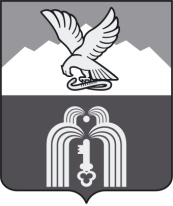 МУНИЦИПАЛЬНОЕ УЧРЕЖДЕНИЕ«ФИНАНСОВОЕ УПРАВЛЕНИЕАДМИНИСТРАЦИИ города ПЯТИГОРСКА»ПРИКАЗ         «08» августа 2023 г.				                                                № 70                                                                                 По основной деятельности 	О внесении изменений в Перечень главных администраторов доходов бюджета города-курорта Пятигорска, утвержденный постановлением администрации города Пятигорска от 30.06.2022 № 2446           На основании Порядка внесения изменений в Перечень главных администраторов доходов бюджета города-курорта Пятигорска, утвержденного постановлением администрации города Пятигорска от 14.12.2021 № 4705, письма  МУ «Комитет по физической культуре и спорту администрации г. Пятиорска» от 08.08.2023 № 113,-ПРИКАЗЫВАЮ:Внести в Перечень главных администраторов доходов бюджета города-курорта Пятигорска, утвержденный постановлением администрации города Пятигорска от 30.06.2022 № 2446, следующее изменение:после строки          добавить строку2. Отделу планирования доходов  довести настоящий приказ до сведения главного администратора доходов бюджета города-курорта Пятигорска.3. Главному администратору доходов бюджета города-курорта Пятигорска в течение одного рабочего дня со дня получения копии настоящего приказа внести изменения в правовой акт, закрепляющий полномочия администратора доходов по соответствующему коду доходов бюджетной классификации, и не позднее пяти рабочих дней со дня его утверждения представить в орган Федерального казначейства в электронном виде Реестр администрируемых доходов.            4. Контроль за исполнением настоящего приказа возложить на заместителя начальника МУ «Финансовое управления администрации  г. Пятигорска»  Н.В.Ершову.Начальник МУ «Финансовое управление администрации г. Пятигорска» 	                                                     Л.Д.Сагайдак«6112 02 29999 04 1235 150Прочие субсидии бюджетам городских округов (оснащение спортивным оборудованием и инвентарем объектов спорта, находящихся в собственности муниципальных образований)»«6112 02 29999 04 1263 150Прочие субсидии бюджетам городских округов (проведение капитального ремонта объектов спорта, находящихся в собственности муниципальных образований)»